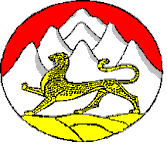 МУНИЦИПАЛЬНОЕ КАЗЁННОЕ ДОШКОЛЬНОЕ ОБРАЗОВАТЕЛЬНОЕ УЧРЕЖДЕНИЕ   ДЕТСКИЙ САД №3 «КАРАПУЗ»                                                                                                      Приказ09.10.2015г.                                                                          №26О мероприятиях по введению ФГОС ДО в МКДОУ д/с №3 «Карапуз»   На основании части 3 ст. 5 ФЗ от 29.12.2012г. №273-ФЗ «об образовании РФ»от 17.10.2013г № 1155 «об утверждении ФГОС ДО», в целях создания условийдля введения ФГОС ДОприказываю: 1.  Утвердить план мероприятий по обеспечению введения                            ФГОС ДО в МКДОУ д/с №3 «Карапуз» на 2015-16гг.                       2.  Создать рабочую группу по введению ФГОС ДО     в составе:  заведующей  Каргиновой Л.В.                        старшего воспитателя  Саламовой С.Ю.                        старшего воспитателя  Нурматовой Л.А.                        воспитателей: Загаловой Л.Б.                                                 Легоевой Ф.Р.                                                 Тамаевой З.М.                                                 Бетановой А.А.                                                 Рамоновой С.С.                                                 Каргиновой А.В.                                                 Билаоновой А.А.                                                 Каркусова Г.З.Основание: приказ №83 начальника УО администрации Дигорского района от 01.10.2014г.                                  Зав. МКДОУ___________________ / Каргинова Л.В./